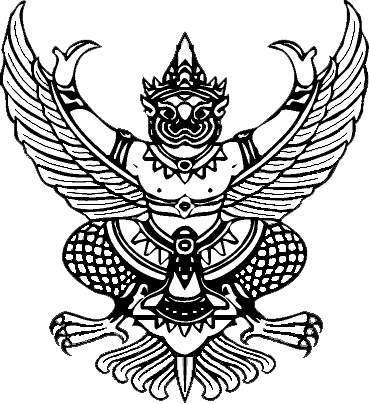 ประกาศเทศบาลตำบลห้วยยางเรื่อง  รับสมัครอาสาสมัครบริบาลท้องถิ่น   *************************************	ตามระเบียบกระทรวงมหาดไทย ว่าด้วยอาสาสมัครบริบาลท้องถิ่นขององค์กรปกครอง                   ส่วนท้องถิ่น และการเบิกค่าใช้จ่าย พ.ศ. ๒๕๖๒ ซึ่งได้ประกาศในราชกิจจานุเบกษาแล้ว มีผลบังคับใช้ตั้งแต่วันที่ ๘ มิถุนายน ๒๕๖๒ และตามประกาศคณะกรรมการหลักประกันสุขภาพแห่งชาติว่าด้วยหลักเกณฑ์การดำเนินงานและบริหารจัดการกองทุนหลักประกันสุขภาพในระดับท้องถิ่นหรือพื้นที่ (ฉบับที่ ๒) พ.ศ. ๒๕๖๒ เพื่อเป็นการให้บริการแก่ผู้สูงอายุที่มีภาวะพึ่งพิงและบุคคลอื่นที่มีภาวะพึ่งพิง ได้รับสิทธิการบริการด้านอนามัยพื้นฐาน การฟื้นฟูสมรรถภาพ และกายภาพบำบัด ตามประเภทและกิจกรรมบริการที่กระทรวงสาธารณสุขกำหนด ตลอดจนแนะนำการดูแล และการช่วยเหลือผู้สูงอายุที่มีภาวะพึ่งพิงและบุคคลอื่นที่มีภาวะพึ่งพิงที่ไม่ได้เป็นการรักษาพยาบาล โดยให้องค์กรปกครองส่วนท้องถิ่น (อปท.) เป็นผู้จัดหาบุคคลในพื้นที่เข้าช่วยสนับสนุนการปฏิบัติหน้าที่ในการดูแล และการช่วยเหลือผู้สูงอายุที่มีภาวะพึ่งพิงและบุคคลอื่นที่มีภาวะพึ่งพิง	เทศบาลตำบลห้วยยาง อำเภอกระนวน จังหวัดขอนแก่น จึงมีความประสงค์จะรับสมัครบุคคลทั่วไปเพื่อทำการคัดเลือกบุคคลเพื่อทำหน้าที่ “อาสาสมัครบริบาลท้องถิ่น”ตำแหน่งรับสมัครอาสาสมัครบริบาลท้องถิ่น               จำนวน  ๒  อัตราโดยมีหน้าที่ให้บริการแก่ผู้สูงอายุที่มีภาวะพึ่งพิง ด้านอนามัยพื้นฐาน การฟื้นฟูสรรถภาพ และกายภาพบำบัด ตามประเภทและกิจกรรมบริการที่กระทรวงสาธารณสุขกำหนด ตลอดจนแนะนำช่วยเหลือผู้สูงอายุที่มีภาวะพึ่งพิงและบุคคลอื่นที่มีภาวะพึ่งพิง ที่ไม่ได้เป็นการรักษาพยาบาล  ได้รับเงินค่าตอบแทน        เพื่อเป็นค่าป่วยการชดเชยการทำงานหรือเวลาที่เสียไป เดือนละ ๕,๐๐๐ บาท รายละเอียดตามผนวก ๑คุณสมบัติและลักษณะต้องห้ามของอาสาสมัครบริบาลท้องถิ่นมีอายุไม่ต่ำกว่า 18 ปี บริบูรณ์มีภูมิลำเนาอยู่ในองค์กรปกครองส่วนท้องถิ่นแห่งพื้นที่หรือพื้นที่ใกล้เคียงที่ได้รับคำสั่ง
ช่วยสนับสนุนการปฏิบัติหน้าที่ในการดูแลผู้สูงอายุที่มีภาวะพึ่งพิงจากผู้บริหารท้องถิ่นแห่งนั้นไม่เป็นข้าราชการหรือพนักงานส่วนท้องถิ่น ซึ่งมีตำแหน่งหรือเงินเดือนประจำ ผู้ปฏิบัติงาน
ในหน่วยงานของรัฐ หรือในรัฐวิสาหกิจ ผู้บริหารท้องถิ่น สมาชิกสภาท้องถิ่น ลูกจ้างของส่วนราชการ หน่วยงาน
ของรัฐหรือรัฐวิสาหกิจ หรือบุคคลซึ่งปฏิบัติหน้าที่ตามกฎหมายโดยได้รับค่าตอบแทนประจำระยะเวลาการรับสมัคร และสถานที่รับสมัคร		 ผู้สนใจ สามารถติดต่อขอรับใบสมัครและสมัครได้ ณ ที่ทำการเทศบาลตำบลห้วยยาง (โดยไม่เสียค่าธรรมเนียมการสมัคร) ระหว่างวันที่ 1๐ – 18 กันยายน 2๕๖๓ ตามวันเวลาราชการ (เว้นวันหยุดราชการ)4.เอกสาร...-   ๒   -เอกสารหลักฐานการรับสมัครหลักฐานการศึกษา (สำเนาเอกสารที่แสดงวุฒิการศึกษา จำนวน ๑ ฉบับ)สำเนาทะเบียนบ้านและสำเนาบัตรประจำตัวประชาชน พร้อมรับรองสำเนาถูกต้อง  อย่างละ ๑ ฉบับรูปถ่าย ๑ นิ้ว จำนวน ๓ รูปใบรับรองแพทย์หนังสือรับรอง  (ถ้ามี)ใบสมัครเพื่อรับการคัดเลือก (กรอกข้อมูลให้ครบถ้วน) รับสมัครอาสาสมัครบริบาลท้องถิ่นได้ที่ สำนักปลัด เทศบาลตำบลห้วยยางเงื่อนไขการรับสมัครผู้สมัครเข้ารับการคัดเลือก จะต้องรับผิดชอบในการตรวจสอบและรับรองตัวเองว่าเป็นผู้  มีคุณสมบัติทั่วไปและคุณสมบัติเฉพาะตำแหน่งตรงตามประกาศรับสมัครจริง และจะต้องกรอกรายละเอียดต่างๆ ในใบสมัครพร้อมยื่นหลักฐานการสมัครให้ถูกต้องครบถ้วน ในกรณีที่มีความผิดพลาดอันเกิดจากผู้สมัครไม่ว่าด้วยเหตุใด ๆ หรือวุฒิการศึกษาไม่ตรงตามคุณวุฒิของตำแหน่งที่สมัคร อันมีผลทำให้ผู้สมัครไม่มีสิทธิสมัครตามประกาศรับสมัครดังกล่าว ให้ถือว่าการสมัครครั้งนี้ เป็นโมฆะสำหรับผู้นั้นการประกาศรายชื่อผู้มีสิทธิเข้ารับการคัดเลือก และกำหนดวัน เวลา สถานที่  คัดเลือก	เทศบาลตำบลห้วยยาง อำเภอกระนวน จังหวัดขอนแก่น จะประกาศรายชื่อผู้มีสิทธิเข้ารับการคัดเลือกในวันที่ ๒๑ กันยายน ๒๕๖๓ ณ เทศบาลตำบลห้วยยางหลักเกณฑ์การคัดเลือก	ผู้สมัครต้องได้รับการประเมินสรรถนะด้วยวิธีการประเมินสมรรถนะ ดังต่อไปนี้7. กำหนด...-   ๓    -กำหนดการคัดเลือก	เทศบาลตำบลห้วยยาง อำเภอกระนวน จังหวัดขอนแก่น จะดำเนินการคัดเลือกในวันที่   2๒  กันยายน ๒๕๖๓ เวลา 0๙.๐๐ น. ณ ห้องประชุมเทศบาลตำบลห้วยยางประกาศผลการคัดเลือก	ประกาศผลการคัดเลือกในวันที่ 2๓ กันยายน ๒๕๖๓ ภายในเวลา ๑๖.๐๐ น. โดยเรียงลำดับผู้ที่ได้คะแนนสูงสุดลงมาตามลำดับ (2 คน) ณ เทศบาลตำบลห้วยยาง	จึงประกาศมาให้ทราบโดยทั่วกัน		     ประกาศ  ณ  วันที่    ๑   กันยายน   พ.ศ. ๒๕๖๓	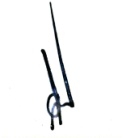 						(นายสมชาย  สุวรรณคาม)					        นายกเทศมนตรีตำบลห้วยยางภาคผนวก ๑หลักเกณฑ์ วิธีการ เงื่อนไข อัตราค่าตอบแทน และการจ่ายค่าตอบแทนของอาสาสมัครบริบาล  เทศบาลตำบลห้วยยาง
***************************	ข้อ ๑	คุณสมบัติของอาสาสมัครบริบาลท้องถิ่นและลักษณะต้องห้ามของอาสาสมัครบริบาลท้องถิ่น 	(๑)	มีอายุไม่ต่ำกว่า 18 ปี บริบูรณ์ 	(๒) 	เป็นผู้ที่ผ่านการอบรมหลักสูตรการดูแลผู้สูงอายุขั้นกลาง จำนวน ๗๐ ชั่วโมง ของคณะกรรมการผู้สูงอายุแห่งชาติ จากหน่วยงานภาครัฐ ภาคเอกชน หรือ จากองค์กรปกครองส่วนท้องถิ่นที่จัดให้มีการอบรมโดยได้รับอนุมัติให้ใช้หลักสูตรจากกรมอนามัย กระทรวงสาธารณสุข  	(๓)	มีภูมิลำเนาอยู่ในเทศบาลตำบลห้วยยาง ตามที่ได้รับคำสั่งหรือช่วยสนับสนุนการปฏิบัติหน้าที่ในการดูแลผู้สูงอายุที่มีภาวะพึ่งพิงจากผู้บริหารท้องถิ่นแห่งนั้น 	(๔)	ไม่เป็นข้าราชการหรือพนักงานส่วนท้องถิ่น ซึ่งมีตำแหน่งหรือเงินเดือนประจำ ผู้ปฏิบัติงาน
ในหน่วยงานของรัฐ หรือในรัฐวิสาหกิจ ผู้บริหารท้องถิ่น สมาชิกสภาท้องถิ่น ลูกจ้างของส่วนราชการ หน่วยงาน
ของรัฐหรือรัฐวิสาหกิจ หรือบุคคลซึ่งปฏิบัติหน้าที่ตามกฎหมายโดยได้รับค่าตอบแทนประจำ 	ข้อ 2	ขอบเขตและเงื่อนไขการทำหน้าที่ของอาสาสมัครบริบาลท้องถิ่น   	อาสาสมัครบริบาลท้องถิ่น มีหน้าที่ช่วยองค์กรปกครองส่วนท้องถิ่นในการดูแลผู้สูงอายุที่มีภาวะพึ่งพิง ภายใต้การกำกับดูแลของบุคลากรวิชาชีพด้านสุขภาพในพื้นที่ ซึ่งได้รับมอบหมายจากองค์กรปกครองส่วนท้องถิ่น ดังนี้   	(๑)	ช่วยดูแลสุขภาพสำหรับผู้สูงอายุที่มีภาวะพึ่งพิง  	(๒)	ช่วยเหลือดูแลการปฏิบัติกิจวัตรประจำวันสำหรับผู้สูงอายุที่มีภาวะพึ่งพิง เช่น การอาบน้ำ                   การทำความสะอาดร่างกาย การแต่งตัว การรับประทานอาหาร การเคลื่อนย้าย การใช้อุปกรณ์ช่วยเหลือ การขับถ่าย การไปพบแพทย์ การรับประทานยา เป็นต้น  	(๓) 	ให้บริการด้านสุขภาพขั้นพื้นฐาน (Basic health care service) เป็นการดูแลสุขภาพภายใต้การกำกับของบุคลากรวิชาชีพด้านสุขภาพในพื้นที่ ได้แก่ การพยาบาลพื้นฐาน การฟื้นฟูสมรรถภาพเบื้องต้น การประเมินสุขภาพเบื้องต้น เช่น การประเมินความสามารถในการทำกิจวัตรประจำวันขั้นพื้นฐาน และการประเมินกิจวัตรประจำวันที่ไม่ซับซ้อนมากเกินไป การประเมินภาวะซึมเศร้าในผู้สูงอายุ การทำแผลเบื้องต้น การประเมินสัญญาณชีพ การดูแลเรื่องยาเบื้องต้น กิจกรรมกระตุ้นสมองในกลุ่มที่มีภาวะสมองบกพร่องระยะแรก การดูแลผู้สูงอายุที่มีภาวะสมองเสื่อมหรือมีอาการทางสมอง เป็นต้น 	(๔) 	การให้คำปรึกษาด้านสุขภาพเบื้องต้นกับครอบครัวและการประสานความช่วยเหลือกับหน่วยงานต่าง ๆ  	(๕) 	ประเมินปัญหาในการดูแลผู้สูงอายุที่มีภาวะพึ่งพิงเบื้องต้นและประสานงานในการส่งต่อ
ได้อย่างถูกต้อง   	(๖) 	การบริการให้การดูแลตามแผนการดูแลรายบุคคล (Care Plan)  	(๗) 	ช่วยเหลือดูแลผู้สูงอายุที่มีภาวะพึ่งพิงด้านสุขภาพพื้นฐาน การฟื้นฟูสมรรถภาพ และกายภาพ
บำบัดอื่น ๆ ตามประเภทและกิจกรรมบริการที่กระทรวงสาธารณสุขกำหนด ข้อ ๓ อัตรา...-๒- 	ข้อ 3 อัตราค่าตอบแทนและการจ่ายค่าตอบแทนของอาสาสมัครบริบาลท้องถิ่น  	อาสาสมัครบริบาลท้องถิ่นที่มีสิทธิได้รับเงินค่าตอบแทนเพื่อเป็นค่าป่วยการชดเชยการงาน
หรือเวลาที่เสียไป จะต้องมีเวลาในการปฏิบัติหน้าที่ ดังนี้  	(๑)	อาสาสมัครบริบาลท้องถิ่นคนใดได้ปฏิบัติหน้าที่ตามแผนการดูแลรายบุคคล (Care Plan) 
ไม่น้อยกว่าวันละ ๘ ชั่วโมง และไม่น้อยกว่าเดือนละ ๒๐ วัน จะได้รับเงินค่าตอบแทนตามอัตรา ดังนี้     		(๑.๑)	อาสาสมัครบริบาลท้องถิ่นที่ผ่านการอบรมหลักสูตรการดูแลผู้สูงอายุขั้นกลาง จำนวน ๗๐ ชั่วโมง จะได้รับเงินค่าตอบแทนเดือนละ ๕,๐๐๐ บาท                	 	(๑.๒)	อาสาสมัครบริบาลท้องถิ่นที่ผ่านการอบรมหลักสูตรการดูแลผู้สูงอายุขั้นกลาง จำนวน ๗๐ ชั่วโมง และผ่านการอบรมหลักสูตรฝึกอบรมเพิ่มเติมนักบริบาลท้องถิ่น จำนวน ๕๐ ชั่วโมง ของคณะกรรมการผู้สูงอายุแห่งชาติ จากหน่วยงานภาครัฐ ภาคเอกชน หรือจากองค์กรปกครองส่วนท้องถิ่นที่จัดให้มีการอบรม โดยได้รับอนุมัติให้ใช้หลักสูตรจากกรมอนามัย กระทรวงสาธารณสุข จะได้รับเงินค่าตอบแทนเดือนละ ๖,๐๐๐ บาท
  	(๒)	อาสาสมัครบริบาลท้องถิ่นคนใดได้ปฏิบัติหน้าที่ ตามแผนการดูแลรายบุคคล (Care Plan)
น้อยกว่า ๒๐ วัน ให้มีสิทธิได้รับเงินค่าตอบแทนตามสัดส่วนจำนวนวันที่ปฏิบัติงานในเดือนนั้น  	(๓) 	อาสาสมัครบริบาลท้องถิ่นคนใดได้ปฏิบัติหน้าที่ตามแผนการดูแลรายบุคคล (Care Plan)
ไม่ครบ ๘ ชั่วโมง แต่ไม่น้อยกว่า ๔ ชั่วโมง ให้นับเป็นครึ่งวัน 	ข้อ ๕ การพ้นจากการเป็นอาสาสมัครบริบาลท้องถิ่น  	(๑)	ยื่นหนังสือแจ้งความประสงค์ลาออกต่อองค์กรปกครองส่วนท้องถิ่น ล่วงหน้าไม่น้อยกว่า ๓๐ วัน 	(๒) 	เมื่อบุคลากรวิชาชีพด้านสุขภาพในพื้นที่ ซึ่งได้รับมอบหมายจากองค์กรปกครองส่วนท้องถิ่น ร่วมกับผู้รับบริการในพื้นที่ ประเมินผลการปฏิบัติหน้าที่ของอาสาสมัครบริบาลท้องถิ่นในการดูแลผู้สูงอายุที่มีภาวะพึ่งพิงแล้วเห็นว่า มีสมรรถนะหรือผลการปฏิบัติงานที่ไม่เหมาะสมต่อการปฏิบัติหน้าที่ เช่น หยุดปฏิบัติหน้าที่เป็นประจำ ปฏิบัติหน้าที่ไม่มีประสิทธิภาพ เป็นต้น ให้เสนอความเห็นให้องค์กรปกครองส่วนท้องถิ่นพิจารณา
ให้อาสาสมัครบริบาลท้องถิ่นพ้นจากการปฏิบัติหน้าที่	(๓)	ภายในระยะเวลา ๓ ปี นับแต่วันที่เริ่มปฏิบัติหน้าที่ไม่ผ่านการอบรมหลักสูตรฝึกอบรมเพิ่มเติมนักบริบาลท้องถิ่น จำนวน ๕๐ ชั่วโมง ของคณะกรรมการผู้สูงอายุแห่งชาติ ให้ครบ ๑๒๐ ชั่วโมง                   จากหน่วยงานภาครัฐ ภาคเอกชน หรือจากองค์กรปกครองส่วนท้องถิ่นที่จัดให้มีการอบรม โดยได้รับอนุมัติ                 ให้ใช้หลักสูตรจากกรมอนามัย กระทรวงสาธารณสุข   	ข้อ ๖ การกำกับและควบคุมการปฏิบัติงาน  	(๑)	ให้องค์กรปกครองส่วนท้องถิ่นจัดให้มีการลงเวลาการปฏิบัติงานของอาสาสมัครบริบาลท้องถิ่น ให้เหมาะสมกับลักษณะงาน สถานที่ที่ปฏิบัติ 	(๒)	ให้องค์กรปกครองส่วนท้องถิ่นขอความร่วมมือบุคลากรวิชาชีพด้านสุขภาพในพื้นที่
ซึ่งได้รับมอบหมายจากองค์กรปกครองส่วนท้องถิ่น ติดตามประเมินผลการปฏิบัติงานและประเมินสมรรถนะของอาสาสมัครบริบาลท้องถิ่น  	(๓) 	ให้องค์กรปกครองส่วนท้องถิ่นจัดประชุมอาสาสมัครบริบาลท้องถิ่นทุก ๆ ๓ เดือน เพื่อประเมินผล การดำเนินงาน รับฟังปัญหาและอุปสรรค ตลอดจนแลกเปลี่ยนผลการปฏิบัติงาน โดยอาจเชิญหน่วยงานหรือบุคคล                ที่เกี่ยวข้อง เพื่อติดตามและประเมินผลการปฏิบัติหน้าที่ในการดูแลผู้สูงอายุที่มีภาวะพึ่งพิงของอาสาสมัครบริบาลท้องถิ่นสมรรถนะคะแนนวิธีการประเมิน          ๑.การทดสอบภาคความรู้ความสามารถทั่วไปโดยการทำแบบทดสอบ          ๒.การทดสอบความความเหมาะสมกับตำแหน่ง  (การประเมินบุคคลเพื่อพิจารณาความเหมาะสมกับตำแหน่งจากประวัติส่วนตัว ประวัติการศึกษา ประวัติการทำงาน จากการสังเกตบุคลิกและพฤติกรรมที่ปรากฏของผู้เข้าสอบคัดเลือก ทั้งนี้อาจใช้วิธีการอื่นใดเพิ่มเติม หรือพิจารณาจากความเหมาะสมในด้านต่าง ๆ เช่น ความรู้ที่เป็นประโยชน์ต่อการปฏิบัติงาน ท่วงทีวาจา อุปนิสัย อารมณ์ ทัศนคติ คุณธรรม จริยธรรม การปรับตัวเข้ากับผู้ร่วมงาน รวมทั้งสังคม สิ่งแวดล้อมความคิดริเริ่มสร้างสรรค์ ปฏิญาณไหวพริบและบุคลิกภาพอย่างอื่นเป็นต้น และรวมถึงสมรรถนะหลักและสมรรถนะที่จำเป็นของตำแหน่ง)๑๐๐100สอบข้อเขียนการสัมภาษณ์รวม2๐๐